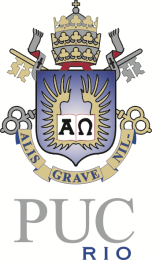 DECANATO DO CENTRO DE CIÊNCIAS SOCIAIS - CCSFORMULÁRIO DE SOLICITAÇÃO DE BOLSA DE APOIO À PARTICIPAÇÃO DE EVENTOS NACIONAIS OU INTERNACIONAIS 1) Dados do Solicitante2) Dados do evento3) Solicitações apresentadas às agências de fomento	 4) Documentos que deverão ser anexados 5) Dados para transferência de recurso (caso pedido seja aprovado)[v5/abr. 2015]NomeE-mail TelefonesDepartamento / Programa de Pós-grad.Link para CV LattesTítuloInstituição(ões) organizadora(s)Data Cidade, PaísSite Justificativa/importância do eventoAgênciaValor solicitadoValor concedidoCNPqFAPERJCapesOutra (especifique)1Carta endereçada ao Decano com a justificativa da solicitação de apoio.2Proposta de trabalho que será apresentado.3Programa do evento.4Comprovante(s) de aceitação do(s) trabalho(s).5Currículo Lattes (em PDF ou doc).6Comprovantes dos pedidos submetidos às agências de fomento (CNPq, FAPERJ ou CAPES etc.) de financiamento de passagens e diárias.Funcionário de contatoE-mail do funcionárioCentro de CustoMetaFontePARA USO DO DEPARTAMENTOPARA USO DO DEPARTAMENTOPARA USO DO DEPARTAMENTOPARA USO DO DEPARTAMENTOValor da passagem (estimativa)Data da solicitaçãoNúmero de diárias(limite de até 7 diárias)Valor Total Solicitadoà PUC-Rio (R$)Assinatura do solicitanteAssinatura  do Diretor do Departamento( carimbo )